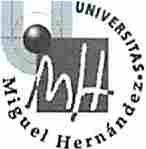 DECLARACIÓN RESPONSABLE SOBRE LAS HORAS DEDICADAS A LA FORMACIÓN ON LINE (NO PRESENCIAL) Dña. ……………….., con DNI ………………, email:……………….., adscrito/a al (Servicio/Unidad/Dpto./Vdo…)………………….. de la Universidad Miguel Hernández de Elche, en nombre propioDECLARAQue ha realizado ……… horas de formación on-line, correspondientes al curso específico …………………….., fuera de su lugar de trabajo y fuera de su horario laboral entre los días …………. y en los siguientes horarios:•	(Fecha) ……. -  (Horario)……….. - total= …..  horas•	(Fecha) ……. -  (Horario)……….. - total= ….. horasPor todo elloSOLICITAQue las ……… horas detalladas le sean contabilizadas como horas trabajadas y actualizadas en su Control de Presencia.Y para que conste que firmo la presente en ……………………….Fdo.: VºBº Responsable (no ha realizado las horas en su puesto de trabajo).  Fdo. InteresadoPor el tema del covid19 es difícil controlar si se realizan fuera del horario. Es responsabilidad del trabajador que si se realizan dentro del horario, no solicitar que se incluyan en su control de presencia. Se harán comprobaciones aleatorias.Con la firma de este documento declaro que suma total de horas de formación realizadas para esta anualidad no excede del límite de 50 horas.